Math 3	5.5 Graphing Rational Expressions	Unit 5EQ:  How do you graph rational expressions, state points of discontinuity, and find any horizontal or vertical asymptotes?Example 1:  Simplify the following.  State any restrictions on the variables.	b) Example 2: Determine the equations of any vertical asymptotes and the values of x for any holes in the graph of .Example 3: Determine the equations of any vertical asymptotes and the values of x for any holes in the graph of Horizontal Asymptotes: determined by comparing the degree of the numerator to the degree of the denominator. Let m = degree of numerator and n = degree of denominator.Example 4:  State the asymptotes and points of discontinuity of each equation, and then graph the function and state the domain.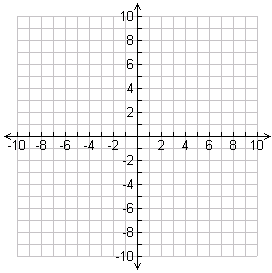 Vertical Asymptotes:  Where the __________________ of a function equals zero.Point of Discontinuity:  A _____________ in the graph.If…Then the graph has…m < nA horizontal asymptote at y = 0V.A.:_____________________   Hole(s): __________________H.A.:_____________________   Domain:____________________________________m = nA horizontal asymptote at the coefficient of m divided by the coefficient of nV.A.:_____________________   Hole(s): __________________H.A.:_____________________   Domain:____________________________________m > nNo horizontal asymptoteV.A.:_____________________   Hole(s): __________________H.A.:_____________________   Domain:____________________________________